Технологическая карта урокаПредмет: Литературное чтениеУчитель начальных классов Лаштур Е.С. Класс: 3               Дата: 23.01.14Программа по системе Л.В.ЗанковаАвтор учебника:  Чуракова Н.А. Литературное чтение: Учебник для 3 кл.:2 часть. Самара: Издательство «Учебная литература».Тема урока:  Картины зимы в русской поэзии  А.А.Фет «Чудная картина», А.С.Пушкин «Вот север тучи нагоняя»Тип урока:  Урок «открытия» нового знанияЦели и задачи:  Особенности поэтического взгляда на мир. Раскрытие внутреннего мира автора в стихотворении. Открытое выражение чувства в авторской поэзии. Сюжетное развертывание переживания. Создание яркого образа с помощью разнообразных средств художественной выразительности: олицетворения, сравнения,контраста, звукописи.Деятельностная цель: формирование способности обучающихся к новому способу действия.Образовательная цель: расширение понятийной базы за счёт включение в неё новых элементов.Формирование УУД:Личностные действия: (самоопределение, смыслообразование, нравственно-этическая ориентация)Регулятивные действия: (целеполагание, планирование, прогнозирование, контроль, коррекция, оценка, саморегуляция)Познавательные действия: (общеучебные, логические, постановка и решение проблемы)Коммуникативные действия: (планирование учебного сотрудничества, постановка вопросов, разрешение конфликтов,  управление поведением партнера, умение с достаточной точностью и полнотой выражать свои мысли в соответствии с задачами и условиями коммуникации)Формы работы учащихся: фронтальная, индивидуальная, работа в парах, групповая,Оборудование: ПК, интерактивная доска, учебник, раздаточный материал, рисунки к произведениям, выставка книг, презентация, портреты: А.С. Пушкин. А. А. ФетI.Организационный момент. Самоопределение к деятельностиДоброе утро, ребята!  - Давайте,  улыбнемся друг другу и с добрым, хорошим настроением начнем наш урок. - Надеюсь,   все будут внимательными слушателями и активными участниками.Проверка домашнего  задания 
- Над каким произведением вы работали на прошлом уроке? - Кто автор этого произведения? 
- Дома вы были в роли читателей. – Проверим, насколько внимательно вы читали текстДля этого ответьте на мои вопросы  «Да» или «Нет»Перед вами таблица. Первый столбик это номер вопроса, если вы отвечаете «Да» то заштрихуйте это  окошко, если «Нет» то это окошкоВнимание на экранСлайд
1. Дед Кузьма и Варюша жили в деревушке Моховое. (Да) 
2. В субботу Варюша пошла за махоркой в соседнее село Переборы. (Нет) 
3. На платформе девочка встретила двух бойцов. (Да) 
4. Боец попросил подарить ему махорки. (Нет) 
5. Боец надел Варюше на указательный палец маленькое стальное  колечко. (Нет) 6. Случилось ли чудо в жизни Варюши и дедушки Кузьмы?  (Да)7. События в произведении происходили летом. (Нет)Поменяйтесь листочками проведём взаимопроверкуСлайд Проверяем: да, нет, да, нет, нет, да, нетА теперь оцените друг другаВнизу баллы: если  0 ошибок – «5», 1 ошибка  -«4»,  2 ошибки  - «3», Учащиеся кивают головойДети улыбаются.«Стальное колечко»Константин ПаустовскийII.Актуализация знаний и фиксация затруднения в деятельности - На экране буквы соберите их сначала синего цвета, затем – зелёного,  к какому жанру относится это произведение?       (рассказ, сказка)       (Слайд)              Внимание на экран- Я предлагаю вам из букв собрать слово. (Слайд)         П       Э        И      О      З      ЯДавайте проверим, угадали вы слово? - Верно, это слово поэзия.- Знаете ли вы, что обозначает слово поэзия?Поэзия от греческого— означает творчество, сотворение.И так: Поэзия - это язык души. Поэзия – это искусство, в котором каждое слово волнует. Поэзия – это музыка из слов. Поэзия – это речь, которую надо уметь слушать и видеть. - А кто создает поэзию?Я предлагаю послушать отрывки из известных вам стихотворений- Кто написал эти стихи?- О каком времени года вы прослушали стихи?- Как вы считаете, о чём мы будем  говорить на  уроке?Дети отвечают Один ученик выходит к доске и показывая на буквы появляется  слово ПОЭЗИЯвыслушиваются предположения детей:Поэтычитают  отрывки из стихотворений три ученика поэты уч –ся называют автора и названиеО зимеОТВЕТ: о зиме. о поэзии.III.Постановка учебной задачи - Сегодня мы познакомимся творчеством других поэтов, которые писали о зиме.На доску вывешиваю портрет А.ФетаАфанасий Афанасьевич Фет – великий русский поэт, родившийся почти двести лет назад. Он любил русскую природу, ведь вырос он в деревне. В детстве будущий поэт вместе с другими ребятишками бегал по лесу, ловил птиц, ездил верхом. Русской природе посвящена значительная часть его стихов, например и то, которое мы будем изучать.Я предлагаю познакомиться с стихотворением.Предварительное чтение про себя.    Прочитаем стихотворение А Фета Откройте учебник с. 20 и прочитайте стихотворение про себяВсе ли слова вам знакомы и понятны. Если всё понятно. Тогда прочитайте мне стихотворение вслух.- Кто желает прочитать стихотворение выразительно? Ещё кто хочет?Чтение стихотворения учителем (если ученик не выразительно прочитал)Работа по содержанию- Какой пейзаж описывает поэт?-Какая строчка стихотворения рисует бесконечную «горизонтальную линию»?А какая создаёт «вертикаль»?- Какое настроение вызвало у вас это произведение? Почему?Словесная картина- Можно ли передать при помощи красок настроение описанное в стихотворении?- Посмотрите как сам Фет изобразил своё стихотворение на холсте с помощью красокЯ УЖЕ НЕ УВЕРЕНА ФЕТ НАПИСАЛ ЭТУ КАРТИНУ ИЛИ КТО-ТО ДРУГОЙФИЗМИНУТКА ДАВАЙТЕ ВМЕСТЕ С СНЕГОВИКОМ ОТДОХНЁМЯ предлагаю послушать стихотворение А.С.Пушкина. (Вывешиваю портрет А.С.Пушкина)СлайдВот север, тучи нагоняя, 
Дохнул, завыл – и вот сама 
Идет волшебница-зима, 
Пришла, рассыпалась; клоками 
Повисла на суках дубов, 
Легла волнистыми коврами 
Среди полей вокруг холмов. 
Брега с недвижною рекою 
Сравняла пухлой пеленою; 
Блеснул мороз, и рады мы 
Проказам матушки-зимы.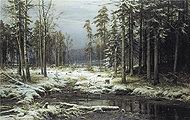 Шишкин И. И. Первый снегКогда вы слушали стихотворение, все слова для вас понятны. Давайте прочитаем эти слова.Словарная работа  СЛАЙДБрега-берега (старая форма слова).

Пелена- покров, покрывало.
Недвижная река – неподвижная река.РеалистическаяЭТИ СЛОВА ПОЗЖЕОлицетворение Работа по содержанию Эта картина сказочная или реалистическая?Как называется тот поэтический прием, который помогает представить картину зимы?Что такое олицетворение?- Кто хотел бы прочитать стихотворение с выражением, кто как его чувствует?- Вам понравились стихи которые мы читали на уроке?Уч –ся называют если знают учитель помогаетОдин ученик читаетНочной зимний пейзаж «Белая равнина» – это горизонталь«свет небес высоких» – вертикаль. -Стихотворение  спокойное, оно вызывает легкую грусть.Дети рисуют словесную картинуСама картина зимы реалистическая, но те образы-олицетворения, с помощью которых поэт создает вполне реалистическую картину зимы, можно назвать и сказочными, ведь именно в сказке оживают природные явленияЭто олицетворение.Олицетворение – изображение неодушевленного предмета как одушевленного.Дохнул, завыл, идёт. Пришла, повисла, легла, Ожившие природные стихии, как в сказке«Блеснул мороз. И рады мы  Проказам матушки зимы».Читают 2 – 3 ученикадаIV. Обобщение и систематизация знанийЯ попрошу закрыть учебники и положить на край парты и посмотрю насколько хорошо вы слушали, были внимательны- Со стихотворением каких авторов мы познакомились?  СЛАЙДА.А.Фет  А.С.Пушкин- Как назывались эти стихи?  (ЕСЛИ НЕТ НАЗВАНИЯ  СТИХОТВОРЕНИЯ ТО КАК МЫ ОПРЕДЕЛЯЕМ ИХ НАЗВАНИЕ? ПО ПЕРВОЙ СТРОКЕ)А вот сейчас мы с вами поиграем и попробуем вспомнить, в каком стихотворении звучали эти словаВыходят по одному ученику и соединяют название стихотворения с фразойА.А.Фет                                        А.С.Пушкин«Чудная картина…»             «Вот север тучи нагоняя…»Полная лунаТучи нагоняяВолнистыми коврамиБелая равнинаБлеснул мороз         Блестящий снегОткроем учебники и проверим правильно ли выполнили ребята.Ещё раз прочитаем.Домашнее заданиеВыучить наизусть одно из стихотворенийПодведение итоговСегодня на уроке вы были настоящими помощниками, друзьями.Вы активно работали на уроке.Я хочу поблагодарить вас за помощь и хочется отметить вашу работу.VII.Включение в систему знаний и повторение   Наш урок подходит к концу. Я хочу вам пожелать, чтобы волшебная страна – поэзия никогда не закрыла перед вами двери. Ведь поэзия – это музыка души.VIII.Рефлексия деятельности  -Закончите предложения.Сегодня на уроке я узнал……Мне показалось интересным………Меня удивило………Мне понравилось…Трудным было…